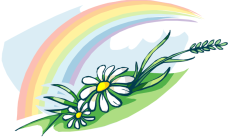 Муниципальное бюджетное дошкольное образовательное учреждение                                                                                                                 «Детский сад общеразвивающего вида «Радуга» пгт Приобье Октябрьский районПлан проведения районного семинара дошкольных работниковДата проведения: 17.03.2015 г.Тема: Содержание психолого-педагогической работы с воспитанниками в соответствии с требованиями федеральных государственных образовательных стандартов дошкольного образования Время проведения мероприятияМероприятие Ответственный08.40-09.00Сбор и регистрация участников РМО09.00-09.05Приветственное слово  участникам районного семинараЗаведующий МБДОУ «ДСОВ «Радуга» С.Г. Сумкина09.05-09.15Приветствие участников семинара воспитанниками МБДОУ «ДСОВ «Радуга» «Весне – дорогу!» Анна Эдуардовна Овчинникова руководитель кружка ритмической гимнастики «Солнечные зайчики»09.15-09.30Инновационные подходы к содержанию психолого-педагогической работы с воспитанникамиН.Ю. МельниченкоЗам. зав. по ВМР МБДОУ «ДСОВ «Радуга»Открытый просмотр непосредственной образовательной деятельности 1 подгруппаОткрытый просмотр непосредственной образовательной деятельности 1 подгруппаОткрытый просмотр непосредственной образовательной деятельности 1 подгруппа09.35–09.55НОД образовательная область «Познание» во 2 младшей группе Тема: «По дороге в сказку»Наталья Викторовна МедведеваВоспитатель первой квалификационной категории09.55-10.20Презентация урока МонтессориТатьяна Николаевна Карачкова Воспитатель второй квалификационной категории10.25-10.50Занятие кружка для мальчиков 4-7 лет  «Кожаный мяч»Анна Эдуардовна Овчинникова Руководитель физического воспитания высшей квалификационной категории10.25-10.50Занятие кружка для мальчиков «ЛЕГО-класс»Наталья Ивановна Лоскутова Воспитатель высшей квалификационной категорииОткрытый просмотр непосредственной образовательной деятельности2 подгруппаОткрытый просмотр непосредственной образовательной деятельности2 подгруппаОткрытый просмотр непосредственной образовательной деятельности2 подгруппа09.35–09.55НОД образовательная область «Познание» во средней группе Тема: «Свойства стекла»Разида Караметдиновна Вавилина воспитатель высшей квалификационной категории09.55-10.20НОД образовательная область «Познание» во старшей группе Тема: «Путешествие в прошлое лампочки»Любовь Андреевна Кириллова воспитатель первой квалификационной категории 10.25-10.50Индивидуальное коррекционное занятиеТема: «Потерялась буква «Р»Лилия Семеновна Пашина учитель-логопед высшей квалификационной категории10.25-10.50Занятие кружка  художественно-эстетического развития «Мастерилка»Тема «СтрингАрт»Татьяна Викторовна Демчук педагог дополнительного образования высшей квалификационной категории11.00-11.40Развлечение «День Земли» в подготовительной к школе группеТатьяна Викторовна Чумак музыкальный руководитель первой квалификационной категории11.45-12.00Кофе-паузаПленарное заседаниеПленарное заседаниеПленарное заседание12.00-12.15Психологическая готовность педагога к введению инновационной деятельностиНаталья Анатольевна Зевахина педагог-психолог МБДОУ «ДСОВ «Дюймовочка»12.15-12.30Работа с детьми с особыми образовательными потребностями (одаренные дети)Татьяна Викторовна Демчук педагог дополнительного образования МБДОУ «ДСОВ «Радуга»12.30-12.45Реализация образовательной области «Развитие речи» в театрализованной деятельностиОксана Викторовна ВаженинаВоспитатель МБДОУ «ДСОВ «Светлячок»12.45-14.00  ОбедКафе-бар «Диалог»14.00-14.15Работа с детьми с особыми образовательными потребностями (дети с ограниченными возможностями здоровья)Людмила Александровна Михеева воспитатель МБДОУ «ДСОВ «Радуга» 14.15-14.30Познавательная деятельность в контексте ФГОС ДОИрина Леонидовна Зарубина воспитатель МБДОУ «ДСОВ «Дюймовочка»14.30-14.45Психолого-медико-педагогическое сопровождение воспитанниковНаталья Юрьевна МельниченкоЗам. зав. по ВМР МБДОУ «ДСОВ «Радуга»14.45-15.00Построение единого образовательного пространства «детский сад – семья»Разида Караметдиновна Вавилина воспитатель МБДОУ «ДСОВ «Радуга»15.00-15.30Подведение итогов районного совещания, принятие резолюцииНаталья Юрьевна МельниченкоЗам. Зав. По ВМР МБДОУ «ДСОВ «Радуга»15.30-16.00Отъезд участников совещания